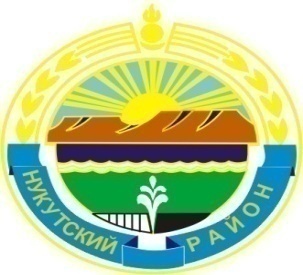 МУНИЦИПАЛЬНОЕ  ОБРАЗОВАНИЕ «НУКУТСКИЙ  РАЙОН»АДМИНИСТРАЦИЯМУНИЦИПАЛЬНОГО ОБРАЗОВАНИЯ «НУКУТСКИЙ РАЙОН»ПОСТАНОВЛЕНИЕот 23 апреля 2014 года		              № 218       		                 п. НовонукутскийОб утверждении Порядка учета мненияжителей сельских населенных пунктовмуниципального образования «Нукутский район»при принятии решения о реорганизации или ликвидации муниципальногообщеобразовательного учреждения В соответствии с Федеральным законом Российской Федерации от 29.12.2012 г. № 273-ФЗ «Об образовании в Российской Федерации», Федерального закона Российской Федерации от 06.10.2003 г. № 131-ФЗ «Об общих принципах организации местного самоуправления в Российской Федерации», руководствуясь ст. 35 Устава муниципального образования «Нукутский район», Администрация ПОСТАНОВЛЯЕТ:Утвердить прилагаемый Порядок учета мнения жителей сельских населенных пунктов муниципального образования «Нукутский район» при принятии решения о реорганизации или ликвидации муниципального общеобразовательного учреждения (Приложение № 1).Начальнику Управления образования администрации МО «Нукутский район» (Р.Г. Николаева) довести данное постановление до сведения всех руководителей образовательных учреждений. Опубликовать настоящее постановление в печатном издании «Официальный курьер» и разместить на официальных сайтах Управления образования администрации МО «Нукутский район» и муниципального образования «Нукутский район».Контроль за исполнением настоящего постановления возложить на заместителя мэра муниципального образования «Нукутский район» по социальным вопросам М.П. Хойлову.          Мэр                                                                                             С.Г. ГомбоевПриложение № 1к постановлению АдминистрацииМО «Нукутский район»от 23.04.2014 г. № 218Порядокучета мнения жителей сельских населенных пунктов муниципального образования «Нукутский район» при принятии решения о реорганизации или ликвидации муниципального общеобразовательного учреждения
1. Настоящий Порядок учета мнения жителей сельских населенных пунктов муниципального образования «Нукутский район» при принятии решения о реорганизации или ликвидации муниципального общеобразовательного учреждения (далее - Порядок) устанавливает форму и регламентирует последовательность процедуры учета мнения жителей сельских населенных пунктов муниципального образования «Нукутский район» (далее - жители) при принятии решения о реорганизации или ликвидации муниципального общеобразовательного учреждения.2. Порядок разработан в соответствии с Федеральным законом от 29 декабря 2012 года № 273-ФЗ «Об образовании в Российской Федерации», Уставом муниципального образования «Нукутский район»,  Порядком создания, реорганизации, изменения типа и ликвидации муниципальных учреждений муниципального образования «Нукутский район», а также утверждения уставов муниципальных учреждений и внесения в них изменений.3. Выявление и учет мнения жителей по вопросу принятия решения о реорганизации или ликвидации муниципального образовательного учреждения проводится в форме собрания граждан, проживающих на территории муниципального образования «Нукутский район» (далее - Собрание).4. Собрание проводится в целях обеспечения государственных гарантий прав и свобод человека в сфере образования и создания условий для реализации права на образование.5. Собрание проводится по инициативе жителей населенных пунктов муниципального образования «Нукутский район».6. Инициатор проведения Собрания обязан:6.1. Не позднее 7 рабочих дней со дня принятия решения о проведении Собрания составить список участников собрания и оповестить жителей, имеющих право на участие в Собрании, о месте, дате и времени проведения Собрания, выносимом на рассмотрение вопросе, а также представить информацию об инициаторе проведения Собрания;6.2. Заблаговременно знакомить жителей с материалами, относящимися к вопросу (вопросам), выносимому на рассмотрение Собрания.7. Инициатор проведения Собрания самостоятельно, с учетом местных условий, определяет способ оповещения жителей.8. Собрание считается правомочным, если на нем присутствует более 50% жителей, достигших 16-летнего возраста.9. Собрание открывает и проводит инициатор его проведения. Для ведения Собрания избирается президиум, состоящий из председателя, секретаря собрания и других лиц по усмотрению участников собрания. Выборы состава президиума, утверждение повестки дня, регламента проведения Собрания производятся простым большинством голосов участников Собрания по представлению инициатора проведения Собрания.10. Принятие решения на Собрании осуществляется открытым голосованием большинством голосов присутствующих жителей, имеющих право участвовать в Собрании, путем поднятия руки.11. Каждый житель, участвующий в Собрании, имеет один голос.12. Для подсчета голосов при проведении голосования из числа участников Собрания избирается счетная комиссия.13. В голосовании участвуют только жители, включенные в список участников Собрания, зарегистрированные в качестве участников Собрания.14. Секретарь собрания ведет протокол собрания, записывает краткое содержание выступлений по рассматриваемому вопросу, принятое решение.15. Ход и итоги Собрания оформляются протоколом. Протокол должен содержать следующие данные:1) дата, время и место проведения Собрания;2) инициатор проведения Собрания;3) состав президиума Собрания;4) состав счетной комиссии Собрания;5) количество жителей, имеющих право на участие в Собрании;6) количество жителей, зарегистрированных в качестве участников Собрания;7) полная формулировка рассматриваемого вопроса, выносимого на голосование;8) фамилии выступавших и краткая запись выступлений;9) результаты голосования и принятые решения;10) подпись председателя, секретаря Собрания, председателя счетной комиссии.К протоколу должен прилагаться список участников Собрания.16. Расходы, связанные с подготовкой и проведением Собрания, производятся за счет инициатора проведения Собрания.17. Решение Собрания, отражающее мнение жителей по вопросу принятия решения о реорганизации или ликвидации муниципального образовательного учреждения, подлежит обязательному рассмотрению и учету Управлением образования администрации МО «Нукутский район» при подготовке обоснования целесообразности реорганизации или ликвидации муниципального образовательного учреждения и Комиссией по проведению оценки последствий принятия решения о реорганизации или ликвидации муниципальных образовательных учреждений.